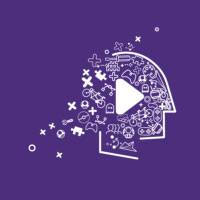 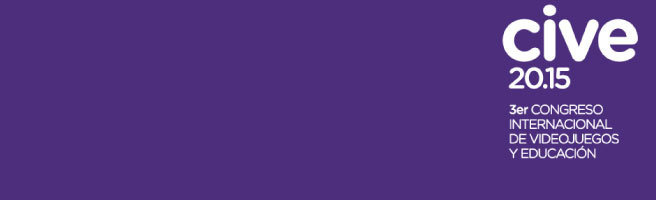 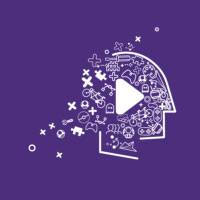 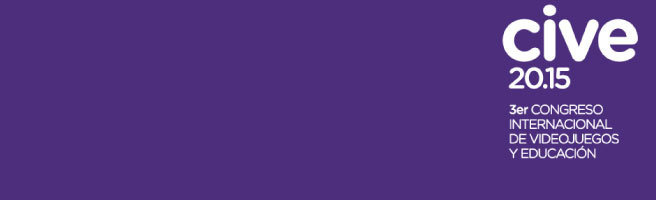 EXPERIENCIAS CON VIDEO JUEGOS EN SALAS DE EDUCACIÓN INICIALAutora : Lic. María Rosa Salvia Licenciada en Gestión Educativa - UNTreFDiplomada en Educación y Nuevas Tecnologías - Facultad Latinoamericana de Cs. Sociales - FLaCSoCapacitadora de Primaria Digital - Pcia de Buenos AiresBecaria del equipo de Educación y Tecnología de  UNTreFProf. para la Enseñanza Preescolar y PrimariaPertenencia: UNTreFResumen del trabajo :El presente trabajo surge de la necesidad de un grupo de docentes de Nivel Inicial, de buscar alternativas educativas novedosas frente a nuevas formas de expresión y comunicación de nuestros niños, en la era de lo digital y tecnológico. Frente a las “infancias Digitales “ referidas por Buckingham(2007), el Nivel Inicial se halla interpelado a encontrar formas alternativas de enseñanza y juego que se hallen en sintonía con las prácticas actuales de la vida cotidiana de sus propios alumnos.Sin negar la necesidad utilizar el juego tradicional en el Nivel, -el cual le ha compelido una impronta distintiva frente a otros Niveles educativas como método de enseñanza prioritario en las Salas de Jardín de Infantes-  creemos que el uso de videojuegos antiguos y actuales como un innovador recurso para la  de enseñanza puede dar respuesta a la inquietud de como cohesionar aprendizaje y juego en la Nueva Era Digital.Este trabajo presenta tres ejemplos concretos de prácticas áulicas mediadas por el uso de consolas y videojuegos, realizadas por docentes que comprenden y hacen efectiva la necesidad de preparar en competencias mediáticas (como refiere Ferres Prats) a las nuevas generaciones, basando su accionar en la pedagogía lúdico incidental que presenta la Dra. Esnaola Horacek (2011).Palabras clave.Buenas prácticas con videojuegos -  Nivel Inicial – videojuegos en la sala  - infancias “digitales y tecnológicasBibliografía de referencia:FERRES PRATS “ La competencia mediática y emocional de los jóvenes” disponible en http://www.injuve.es/sites/default/files/2013/46/publicaciones/Documentos%207%20La%20competencia%20medi%C3%A1tica%20y%20emocional%20de%20los%20j%C3%B3venes.pdfBUCKINGHAM (2007) Más allá de la tecnología. Ed Manatial ESNAOLA HORACEK, G en PEIRATS CHACÓN, J y SAN MARTÍN ALONSO, A (2011)Tecnologías Educativas 2.0. Didáctica de los Contenidos Digitales. Madrid. Pearson Educación. 